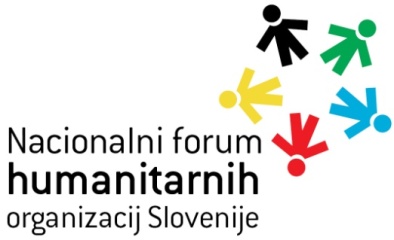 6. Kongres slovenskih humanitarnih organizacij17. oktober 2017 – mednarodni dan boja proti revščiniHiša Evropske Unije, Ljubljana                                          Rok za prijave: 13.10.2017Udeležba je brezplačna.PRIJAVNI OBRAZECNaziv organizacije: ________________________________________________Članstvo v NFHOS:       DA      NENaslov (ulica, pošta):  ______________________________________________Telefon: _________________________________________________________E-pošta: _______________________________________________________Imena udeležencev kongresa in število udeležencev:______________________________________________________________________________________________________________________________________________________Kraj in datum:                                                                                            Podpis:_______________________                                                                    __________________